Western Australia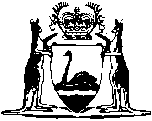 Newspaper Libel and Registration Act 1884 Amendment Act 1888		This Act was repealed by the Defamation Act 2005 s. 46(b) (No. 44 of 2005) as at 1 Jan 2006 (see s. 2).Western AustraliaNewspaper Libel and Registration Act 1884 Amendment Act 1888Contents1.	Short title	12.	Construction	13.	Security for costs	15.	Limitation of action	26.	Fair and accurate report of a public meeting privileged	37.	Saving for prerogative	3NotesCompilation table	4Western AustraliaNewspaper Libel and Registration Act 1884 Amendment Act 1888 An Act to amend the Newspaper Libel and Registration Act 1884. [Long title amended by No. 74 of 2003 s. 142(3)(a).]1.	Short title 		This Act may be cited as the Newspaper Libel and Registration Act 1884 Amendment Act 1888 1.	[Section 1 amended by No. 74 of 2003 s. 143.]2.	Construction 		This Act shall be read and construed together with the Newspaper Libel and Registration Act 1884, termed hereinafter in this Act “The Act”.	[Section 2 amended by No. 74 of 2003 s. 142(3)(b).]3.	Security for costs 		On an affidavit being filed by the defendant in any action for libel brought after the passing of this Act that the plaintiff in such action is an uncertificated bankrupt, or has within 12 months of the issue of the writ of summons in any action as aforesaid liquidated or compounded with his creditors, or is a person without fixed domicile, or is to the belief of the defendant and some other person of repute without visible means of paying the costs of such action if unsuccessful, the Court or a Judge thereof in Chambers may order all proceedings in such action to be stayed until security for such costs shall be given to the Principal Registrar of the Supreme Court as he shall think sufficient up to a maximum of $200: Provided always, that either the plaintiff or defendant in any such action shall be at liberty to appeal to the Court of Appeal to vary, reverse, or rescind any such order.	[Section 3 amended by No. 24 of 1957 s. 2; No. 113 of 1965 s. 8(1); No. 67 of 1979 s. 21; No. 45 of 2004 s. 37.] [4.		Repealed by No. 24 of 1957 s. 3.] 5.	Limitation of action 		No action shall be brought against the proprietor, publisher, editor, printer, or any person responsible for the publication of a newspaper, for any libel published therein, after the expiration of 12 months from the date of the publication of such libel in such newspaper.	[Section 5 amended by No. 24 of 1957 s. 4.] 6.	Fair and accurate report of a public meeting privileged 		The publication in a registered newspaper of a fair and accurate report of the proceedings in any court of justice, or at any State or local government ceremonial, or at any political or local government meeting, or at a public meeting, shall be absolutely privileged, and it shall be a good and sufficient defence for any person sued for libel published in a registered newspaper in respect of a report of the proceedings on any of the occasions above mentioned to prove that the said report was fair and accurate. The expression “public meeting” shall include, inter alia, any meeting which shall have been announced by any convener or promoter thereof either by advertisements, placards, or otherwise to be a public meeting, and also any meeting from which members of the public are not excluded, on the ground that they do not belong to any particular body, association, party, or society. For the purposes of this section it shall be immaterial whether admission be free or on payment or by ticket or otherwise.	[Section 6 amended by 1 & 2 Edw. VII No. 14 s. 3(2); No. 14 of 1996 s. 4(2).] 7.	Saving for prerogative 		Nothing in The Act or this Act contained shall in any way lessen or derogate from the rights and prerogatives of the Crown as to criminal informations for libel or otherwise.Notes1	This reprint is a compilation as at 3 June 2005 of the Newspaper Libel and Registration Act 1884 Amendment Act 1888 and includes the amendments made by the other written laws referred to in the following table.  The table also contains information about any reprint.Compilation table2	Now known as the Newspaper Libel and Registration Act 1884 Amendment Act 1888; short title changed (see note under s. 1).Short titleNumber and yearAssentCommencementThe Newspaper Libel and Registration Act 1884 Amendment Act 1888 21888 (52 Vict. No. 18)7 Dec 18887 Dec 1888Criminal Code Act 1902 s. 3(2)1902 (1 & 2 Edw. VII No. 14) 19 Feb 19021 May 1902 (see s. 2)Newspaper Libel and Registration Act Amendment Act 195724 of 195726 Oct 195726 Oct 1957Decimal Currency Act 1965113 of 196521 Dec 1965Act other than s. 4-9: 21 Dec 1965 (see s. 2(1));
s. 4-9: 14 Feb 1966 (see s. 2(2))Acts Amendment (Master, Supreme Court) Act 1979 Pt. 1167 of 197921 Nov 197911 Feb 1980 (see s. 2 and Gazette 8 Feb 1980 p. 383)Reprint of The Newspaper Libel and Registration Act 1884 Amendment Act 1888 
as at 15 Dec 1988 (includes amendments listed above)Reprint of The Newspaper Libel and Registration Act 1884 Amendment Act 1888 
as at 15 Dec 1988 (includes amendments listed above)Reprint of The Newspaper Libel and Registration Act 1884 Amendment Act 1888 
as at 15 Dec 1988 (includes amendments listed above)Reprint of The Newspaper Libel and Registration Act 1884 Amendment Act 1888 
as at 15 Dec 1988 (includes amendments listed above)Local Government (Consequential Amendments) Act 1996 s. 414 of 199628 Jun 19961 Jul 1996 (see s. 2)Statutes (Repeals and Minor Amendments) Act 2003 s. 142(3) & 14374 of 200315 Dec 200315 Dec 2003 (see s. 2)Acts Amendment (Court of Appeal) Act 2004 s. 3745 of 20049 Nov 20041 Feb 2005 (see s. 2 and Gazette 14 Jan 2005 p. 163)Reprint 2: The Newspaper Libel and Registration Act 1884 Amendment Act 1888 
as at 3 Jun 2005 (includes amendments listed above)Reprint 2: The Newspaper Libel and Registration Act 1884 Amendment Act 1888 
as at 3 Jun 2005 (includes amendments listed above)Reprint 2: The Newspaper Libel and Registration Act 1884 Amendment Act 1888 
as at 3 Jun 2005 (includes amendments listed above)Reprint 2: The Newspaper Libel and Registration Act 1884 Amendment Act 1888 
as at 3 Jun 2005 (includes amendments listed above)This Act was repealed by the Defamation Act 2005 s. 46(b) (No. 44 of 2005) as at 1 Jan 2006 (see s. 2)This Act was repealed by the Defamation Act 2005 s. 46(b) (No. 44 of 2005) as at 1 Jan 2006 (see s. 2)This Act was repealed by the Defamation Act 2005 s. 46(b) (No. 44 of 2005) as at 1 Jan 2006 (see s. 2)This Act was repealed by the Defamation Act 2005 s. 46(b) (No. 44 of 2005) as at 1 Jan 2006 (see s. 2)